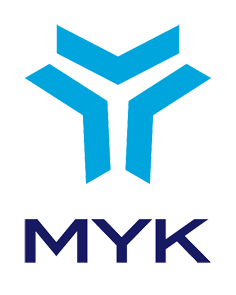 ULUSAL MESLEK STANDARDIULUSLARARASI TİCARET UZMANISEVİYE 6 REFERANS KODU / … RESMİ GAZETE TARİH-SAYI/ … TERİMLER, SİMGELER VE KISALTMALARBAYİ: Belirli maddeleri satma izni olan kimse, dükkân veya kuruluşları,BT (BİLGİ TEKNOLOJİLERİ): Bir işletmenin yönetim ve üretimle ilgili tüm bilgilerinin ve bilgi sistemlerinin işletilmesinde kullanılan her türlü bilgi-işlem araçlarını ve teknolojilerini,CARİ AÇIK:Bir ülkenin dış dünyada yapılan döviz giderlerinin,dış dünyadan gelen döviz gelirlerinden fazla olması durumunu,CİRO: Bir şirketin ya da bir iş yerinin günlük haftalık aylık ve yıllık net olmayan satış rakamını,DAĞITIM AĞI ARACILARI: Üretimi tamamlanmış ürünlerin fiziksel dağıtımını üstlenen, ürünlerin mülkiyet ve değer değişimine yardımcı olan kişi, kurum ve kuruluşları,DİSTİRİBÜTÖR: Bir üretici veya tedarikçiye ait olan ürünlerin belirli bölgelerde tanıtımı ve satışını sağlamakla yetkili dağıtıcı firmaları,DOĞRUDAN PAZARLAMA: Üretici firmaların hedef kitlesiyle arasına hiçbir aracı koymadan, doğrudan ulaşarak pazarlama aktivitelerini gerçekleştirmeleri durumunu,DOLAYLI PAZARLAMA: Dağıtım kanallarında toptancı, perakendeci ve benzeri gibi aracılar kullanılarak yapılan pazarlamayı,EKONOMİK VERİ: Geçmişteki ya da şimdiki gerçek bir ekonomi açıklayan göstergeleri,FİZİBİLİTE: Mevcut durum ve kaynaklara göre, herhangi bir girişimin işletme, yöntem, fonksiyon, olası performans, maliyet ve ekonomi yönlerinden, yapılabilirliğini ve uygulanabilirliğini sistematik olarak analiz edip değerlendiren çalışmaları ve raporları,GAYRİ SAFİ MİLLİ HASILA (GSMH): Bir ülke vatandaşlarının bir yıl içinde ürettikleri toplam mal ve hizmetlerin, belli bir para birimi karşılığındaki değerinin toplamını,GELİŞME TRENDİ: Bir ülkede ya da bölgede iyileşen yaşam standartlarının yönünü, hayat tarzları gibi konular esas alınarak müşterilerin gruplandırılmasını,HEDEF PAZAR: İşletmelerin mallarını satmak için pazarlama çabalarını odaklandırdıklarıISCO: Uluslararası Standart Meslek Sınıflaması’nı,İHRACAT:Bir ülke sınırları içerisinde serbest dolaşımda bulunan  malların ve hizmetlerin başka ülkelere satılması ve gönderilmesini,İKAME ÜRÜN: İhtiyaç halinde birbirlerinin yerine geçebilen aynı tür ürünleri,İSG: İş Sağlığı ve Güvenliği’ni,İSKONTO: Peşin alındığı veya belli şartlara uyulduğu takdirde mal bedelinden yapılan indirimi,İTHALAT: Yurtdışında üretilmiş malların millileştirilerek iç piyasada satılabilir hale getirilmesini,KESİKLİ SATIN ALMA: Farklı dönemlerde yapılan siparişlerin satın alma faaliyetlerinin eş zamanlı olarak yürütülmesini,KONUMLANDIRMA: Rekabetçi bir ortamda belli bir ürünün diğer rakip ürünlere göre üstün özellikleri kapsamında alması gereken pozisyonu,o ürünün tüketicileri tarafından ortaya konmasını,MUADİL ÜRÜN: Eşit, denk, eş değer ürünü,MÜŞTERİ BÖLÜMLERİ (SEGMENTASYONU): Marka konumlandırma, pazarlama stratejileri belirleme, müşteri ilişkileri yönetimine yönelik olarak pazardaki müşterileri tanımak amacıyla sosyo-ekonomik faktörler, gelir seviyesi, kültür seviyesi, davranış biçimleri,MÜŞTERİ PORTFÖYÜ: Bir işletmenin karlılık durumları farklı olan çeşitli müşteri gruplarından oluşturduğu müşteri varlığını,MÜŞTERİ PROFİLİ: İşletmenin müşterilerine ait detaylı bilgileri,MÜŞTERİ SEGMENTASYONU: Bir pazarda var olan müşterilerin; demografik, psikografik, coğrafi ve davranışsal kriterlere, göre alt gruplara göre sınıflandırılmalarını,MÜZAKERE GÖRÜŞMESİ: Ticaret amacıyla bir araya gelen kişilerin veya kurumların, diğer tarafı ikna etmek ve etkilemek suretiyle,kendi istekleri gibi düşünmelerini ve taleplerini kabul etmelerini sağlamaya odaklanan bilgi ve hüner sergiledikleri bir iletişim ve karar verme sürecini,OLASI/POTANSİYEL MÜŞTERİLERİ BULMA/FİRMAYA ÇEKME: İşletmenin müşteri portföyünde olmayan ancak mal veya hizmeti almaya istekli olan, yeterliliğe sahip olası yeni müşterilerin bulunmasını,PAZAR POTANSİYELİ: Henüz, işletmeler tarafından tamamı ele geçirilmemiş ve içerisinde ürün satılabilecek müşteriler bulunduran pazarı,PAZAR: Mal ve hizmetlerin satışa sunulduğu, alıcıların ve satıcıların karşılaştıkları, malların sahipliğinin değişiminin yapıldığı yeri,PAZARLAMA: Müşterilerin gereksinimlerini ve beklentilerini anlama ve bu çerçevede mal/hizmetlerin bulunması, fiyatlandırılması, tutundurulması, dağıtımının planlaması, yürütülmesi, kontrol edilmesi sürecini ve piyasayı,REKABET ANALİZ RAPORU: Rekabetin bir bütün olarak (yeni girişler, tedarikçiler, müşteriler, alternatifler ve rakipler) analiz edilmesi sonucu hazırlanan dokümanı,REKABET GÜCÜ: Bir firmanın yerli veya yabancı rakiplerine karşı fiyat-kalite, zamanında teslim ve satış sonrası hizmet gibi unsurlar açısından hali hazırda ve gelecekte onlara eşit veya onlardan daha üstün olmasını,REKABET STRATEJİSİ: Bir işletmenin içinde yer aldığı sektör ya da endüstride var olan rakipleri ve rekabet koşullarını belirleyerek üstünlük sağlamak amacıyla, belirlediği temel yol ve yaklaşımı,REKABETÇİ FİYAT: Rakip firmalar ile rekabet edebilmek için bir tedarikçinin sunduğu fiyat veya hizmeti,RİSK: Tehlikeden kaynaklanacak kayıp, yaralanma ya da başka zararlı sonuç meydana gelme ihtimalini,SATIŞ HEDEFİ: Bir işetmenin belli bir zaman aralığı içinde işletmenin planladığı satış miktarını,SATIŞ KOTASI: Satış bölgesinde satış yönetiminin belirlediği satış hacmi hedefini,SATIŞ: Müşteri ihtiyaçlarının doğru biçimde tanımlanması, bu ihtiyacı karşılayacak çözümlerin ve müşterinin elde edeceği faydaların doğru bir yaklaşımla sunulması sonucunda satın alma arzusunun yaratılması ve müşteriye satın alma kararının verdirilebilmesine yönelik süreci,TALEP EĞİLİMİ: Firma politikalarını oluşturmada yardımcı talep tahmini , stok vb parametrelerini oluşturma şirket politikalarını belirlemek için  tespit edilmek istenen ürün talebinin yönünü,TALEP TAHMİNİ: Bir hizmet veya ürün için gelecekte oluşacak olan talebin, en doğru ve hatasız şekilde hesaplanması işlemini,TAŞIMA MODU: Kara, demir, deniz, hava ve boru hatları ile yapılan taşımacılık şekillerini,TEDARİK ZİNCİRİ: Ürün ya da hizmetin tedarikçiden müşteriye doğru hareketlerini kapsayan ve bu süreç içerisindeki örgütler, insanlar, teknoloji, faaliyetler, ve kaynaklar sistemlerinin bütününü,TEDARİKÇİ: Bir ürün ya da hizmetin üretimi için bir işletmeye üretim girdileri sağlayan kişi ya da kuruluşları,TEHLİKE: İşyerinde var olan ya da dışarıdan gelebilecek, çalışanı veya işyerini etkileyebilecek zarar veya hasar verme potansiyelini,TEKNİK TİCARİ İSTİHBARAT: Firmaların rakipler ve geliştirilen yeni teknolojiler bağlamında kendi konumunu belirlemeyi ve gelecekteki rekabet gücünü ortaya koymayı amaçlayan operasyonel bilgiyi,TİCARİ İLİŞKİ TÜRÜ:Aralarında anlaşma sağlayan firmaların tüzel kişiliği ve anlaşmalarının içeriği ile ilgili bilgileri,ÜRÜN FARKLILAŞTIRMA: Bir ürünün farklı müşteri gruplarına, pazar ya da coğrafyalara sunumunu sağlayabilmek için özellik ve/veya sunum şeklinde değişiklik yapmayı,ÜRÜN GRUBU: Benzer ya da birbirini tamamlayan ürünler topluluğunu,ÜRÜN KONUMLANDIRMA: Bir markanın diğer rakip ürünlere göre farklılaşması ve markanın tüketici tarafından daha kaliteli, daha iyi, daha ucuz,daha dayanıklı veya buna benzer özelliklerle algılanmasını sağlama faaliyetlerini,ÜRÜN YAŞAM EĞRİSİ: Her ticari ürünün geliştirilmesi, pazara sunulması (lansman-giriş) büyümesi (gelişmesi),olgunlaşma, düşüş ve pazardan çekilme dönemlerinin planlandığı süreci kapsayan eğriyi,ÜRÜN: Bir işletme tarafından üretilen malları ve/veya sunulan hizmetleri,ÜRÜNE İLİŞKİN SPESİFİKASYONLAR: Ürüne ilişkin teknik özelliklerin belirtilmesini,ZORUNLU ONAY SÜRECİ:İthalat/İhracat yapacak olan firmanın ibraz etmesi zorunlu olan belgelerin hazırlaması ve tamamlaması gereken prosedürleri takip ettiği süreyiifade eder.İÇİNDEKİLER1.	GİRİŞ	82.	MESLEK TANITIMI	92.1.	Meslek Tanımı	92.2.	Mesleğin Uluslararası Sınıflandırma Sistemlerindeki Yeri	92.3.	Sağlık, Güvenlik ve Çevre ile ilgili Düzenlemeler	92.4.	Meslek ile İlgili Diğer Mevzuat	92.5.	Çalışma Ortamı ve Koşulları	102.6.	Mesleğe İlişkin Diğer Gereklilikler	113.	MESLEK PROFİLİ	123.1.	Görevler, İşlemler ve Başarım Ölçütleri	123.2.	Kullanılan Araç, Gereç ve Ekipman	293.3.	Bilgi ve Beceriler	293.4.	Tutum ve Davranışlar	304. ÖLÇME, DEĞERLENDİRME VE BELGELENDİRME	32GİRİŞUluslararası Ticaret Uzmanı (Seviye 6) ulusal meslek standardı, 5544 sayılı Meslekî Yeterlilik Kurumu (MYK) Kanunu ile anılan Kanun uyarınca çıkartılan 19/10/2015 tarihli ve 29507 sayılı Resmî Gazete’de yayımlanan Ulusal Meslek Standartlarının ve Ulusal Yeterliliklerin Hazırlanması Hakkında Yönetmelik ve 27/11/2007 tarihli ve 26713 sayılı Resmî Gazete’de yayımlanan Mesleki Yeterlilik Kurumu Sektör Komitelerinin Kuruluş, Görev, Çalışma Usul ve Esasları Hakkında Yönetmelik hükümlerine göre MYK’nın görevlendirdiği Mersin Ticaret ve Sanayi Odası (MTSO) tarafından hazırlanmış, sektördeki ilgili kurum ve kuruluşların görüşleri alınarak değerlendirilmiş ve MYK Ticaret (Satış ve Pazarlama) Sektör Komitesi tarafından incelendikten sonra MYK Yönetim Kurulunca onaylanmıştır.MESLEK TANITIMIMeslek TanımıUluslararası Ticaret Uzmanı (Seviye 6); iş sağlığı ve güvenliği, çevre koruma ve kalite geliştirmeye ilişkin uygulamalar çerçevesinde, genel ekonomi ve piyasa takibi yapma, hedef pazar belirleme sürecine katkı verme, tedarik ve dağıtım ağının oluşturulmasına katkı verme, uluslararası pazarlama ve satış yapma, ürün/hizmet geliştirmeye katkı verme, müşteri ilişkilerini yönetme, iş geliştirme ve verimlilik çalışmaları yürütme ve mesleki gelişim faaliyetlerine katılma bilgi ve becerilerine sahip nitelikli kişidir.    Mesleğin Uluslararası Sınıflandırma Sistemlerindeki YeriISCO 08: 1221 (Satış ve pazarlama yöneticileri)Sağlık, Güvenlik ve Çevre ile ilgili Düzenlemeler11/08/1983 tarih 18132 sayılı Resmi Gazete’de yayımlanan 2872  Çevre Kanunu ve ilgili Yönetmelikleri 10/6/2003 tarih 25134 sayılı Resmi Gazete’de yayımlanan 4857 sayılı İş Kanunu  ve ilgili Yönetmelikleri 30/06/2012 tarih 28339 sayılı Resmi Gazete’de yayımlanan 6331 İş Sağlığı ve Güvenliği Kanunu. ve ilgili Yönetmelikleri Ayrıca, iş sağlığı ve güvenliği ve çevre ile ilgili yürürlükte olan diğer mevzuat, kanun, tüzük ve yönetmeliklere uyulması ve konu ile ilgili risk analizi yapılması esastır.Meslek ile İlgili Diğer Mevzuat10/1/1961 tarih 10703 – 10705 sayılı Resmi Gazete’de yayımlanan 213 sayılı Vergi Usul Kanunu ve ilgili Yönetmelikleri25/5/1964   tarih 11711 sayılı Resmi Gazete’de yayımlanan 474 sayılı Gümrük Giriş Tarife Cetveli Hakkında Kanun ve ilgili Yönetmelikleri11/07/1964  tarih 11751 sayılı Resmi Gazete’de yayımlanan 488 sayılı Damga Vergisi Kanunu ve ilgili Yönetmelikleri17/07/1964 tarih 11756  sayılı Resmi Gazete’de yayımlanan 492 sayılı Harçlar Kanunu ve ilgili Yönetmelikleri15/02/1984 tarih 18313 sayılı Resmi Gazete’de yayımlanan 2976 sayılı Dış Ticaretin Düzenlenmesi Hakkında Kanun ve ilgili Yönetmelikleri2/11/1984 tarih 18563 sayılı Resmi Gazete’de yayımlanan 3065 sayılı Katma Değer Vergisi Kanunu ve ilgili Yönetmelikleri25/07/1999 tarih 23766 sayılı Resmi Gazete’de yayımlanan 3577 sayılı İthalatta Haksız Rekabetin Önlenmesi Hakkında Kanun ve ilgili Yönetmelikleri7/12/1994 tarih  4054  sayılı Resmi Gazete’de yayımlanan 4054 sayılı Rekabetin Korunması Hakkında Kanun ve ilgili Yönetmelikleri8/03/1995 tarih  22221  sayılı Resmi Gazete’de yayımlanan 4077 sayılı Tüketicinin Korunması Hakkında Kanun ve ilgili Yönetmelikleri29/09/2009 tarih 15481  sayılı Resmi Gazete’de yayımlanan 4458 sayılı Gümrük Kanunu ve ilgili Yönetmelikleri4/01/2002 tarih ve 4734 sayılı Resmi Gazete’de yayımlanan 4734 sayılı Kamu İhale Kanunu ve ilgili Yönetmelikleri12/06/2002 tarih 24783 sayılı Resmi Gazete’de yayımlanan 4760 sayılı Özel Tüketim Vergisi Kanunu ve ilgili Yönetmelikleri31/03/2007 tarih 26479 sayılı Resmi Gazete’de yayımlanan 5607 sayılı Kaçakçılıkla Mücadele Kanunu 14/06/2007 tarih  26552 sayılı Resmi Gazete’de yayımlanan 5684 sayılı Sigortacılık Kanunu ve ilgili Yönetmelikleri16/11/1997 tarih 23172 sayılı Resmi Gazete’de yayımlanan 5846 sayılı Fikir ve Sanat Eserleri Kanunu ve ilgili Yönetmelikleri4/02/2011 tarih 27836 sayılı Resmi Gazete’de yayımlanan 6098 sayılı Türk Borçlar Kanunu ve ilgili Yönetmelikleri14/02/2011 tarih 27846 sayılı Resmi Gazete’de yayımlanan 6102 sayılı Türk Ticaret Kanunu ve ilgili Yönetmelikleri23/07/1956 tarih 9362 sayılı Resmi Gazete’de yayımlanan 6802 sayılı Gider Vergileri Kanunu ve ilgili Yönetmelikleri2010 Teslim Şekilleri (INCOTERMS) Taşımacılık KonvansiyonlarıAyrıca, meslek ile ilgili yürürlükte olan kanun, tüzük, yönetmelik ve diğer mevzuata uyulması esastır.Çalışma Ortamı ve KoşullarıUluslararası Ticaret Uzmanı (Seviye 6),  her türlü mal/ürün ve hizmet üreten, uluslararası ticaret (ithalat ve ihracat) yapan,  dağıtımını yapan işletmelerde çalışabilir. Çalışma ortamı, genellikle büro ortamı olmakla birlikte işlerin özelliğine göre üretim veya hizmet ortamlarında, yurt içinde ve yurt dışında çalışmaları ve uzun süreli seyahat etmeleri gerekebilir. Büro odaklı çalışmalarda, analitik ve dokümanter çalışmalar ile iletişim yoğunluklu faaliyetler söz konusudur. Bu tarz çalışmaya bağlı olarak yoğun bilgi iletişim teknolojisi araçları kullanılmaktadır. Uluslararası Ticaret Uzmanı (Seviye 6),  genellikle masa başında oturarak çalışır. Büro ortamında çoğunlukla oturarak çalışmadan kaynaklanan kas ve eklem sorunlarıyla karşılaşmanın yanı sıra duruş bozuklukları ve uzun süreli bilgisayar kullanımından kaynaklı göz bozuklukları riski olabilir. Üretim ve operasyon sahalarında bulunduğunda, hareket halinde ve ayakta olabilir. Üretim ve operasyon sahalarındaki çalışma ortamlarında bulunduğunda gürültü, toz, kimyasallar gibi unsurlardan etkilenme olasılıkları az da olsa söz konusudur. Mesleğin icrası esnasında iş sağlığı ve güvenliği önlemlerinin alınmasını gerektiren kaza ve yaralanma riskleri bulunmaktadır. Mesleğe yönelik olarak ortaya çıkabilecek risklerle kaynağında mücadele edilir ve gerekli iş sağlığı ve güvenliği tedbirlerine uyularak bu riskler bertaraf edilebilir. Risklerin tamamen ortadan kaldırılamadığı durumlarda uygun kişisel koruyucu donanım kullanarak çalışır.Ticaret süreçlerinin yürütülmesi yoğun iş temposunda ve stres altında çalışabilmeyi ve süreçte ortaya çıkan güçlüklerin zamanında çözümlenmesi için esnek çalışma saatlerini gerekli kılar.Mesleğe İlişkin Diğer Gereklilikler Mesleğe ilişkin diğer gereklilik bulunmamaktadır. MESLEK PROFİLİGörevler, İşlemler ve Başarım ÖlçütleriKullanılan Araç, Gereç ve EkipmanBilgisayar Görüntüleme cihazları (fotoğraf makinesi, kamera, projeksiyon cihazı) Hesap makinesi İletişim araçları (telefon, telsiz ve benzeri)  Kaynak planlama yazılım sistemleri (Faturalandırma, sevkiyat, araştırma, müşteri veri KKD (Sahada bulunduğunda; iş elbisesi, baret, maske, eldiven, gözlük, bone ve benzeri) numune, fatura, seyahat/iş programı ve benzeri) Ofis araç-gereçleri (makas, maket bıçağı, zımba ve benzeri) Ofis ekipmanları (fotokopi makinesi, faks, tarayıcı ve benzeri)Ofis yazılımları Satış kiti (el terminali, POP malzemesi ve POS cihazı, tanıtım CD’si, broşür, katalog, Sesli kayıt cihazları tabanı, fiyatlandırma, MRP, ERP, vb.) Ticari belgeler (irsaliye, fatura, PSF, sipariş formu ve benzeri) Yangın ekipmanlarıBilgi ve BecerilerAcil durum bilgisi Analitik düşünme becerisi Araç, gereç ve ekipman kullanma bilgi ve becerisi Araştırma, analiz ve değerlendirme bilgi ve becerisi Bilgisayar ve BT okuryazarlığı (ofis programları dâhil) ve sosyal medyayı kullanma bilgi ve becerisi Çalıştığı sektör ile ilgili mevzuat ve normlara dair bilgi Çalıştığı sektörde üretim süreçleri ile standartlarına dair bilgi Çalıştığı sektördeki ürünler ve bunların özelliklerine ilişkin bilgi Çevre koruma yöntemleri bilgisi Dağıtım ağı yönetimi uygulamaları bilgi ve becerisi Dış pazarlama ve ihracat uygulamaları bilgi ve becerisi Dikkat ve konsantrasyon becerisi Doğrulama ve kıyaslama bilgi ve becerisi Eğitim verme ve yöneticinin kariyer gelişimi uygulamaları bilgi ve becerisi Ekip yönetimi becerisi Empati yapma becerisi Fiyatlandırma, MRP, ERP vb. işletme yazılımlarını kullanma bilgi ve becerisi İleri düzeyde maliyetlendirme ve bütçe uygulamaları bilgi ve becerisi İş sağlığı ve güvenliği bilgisi İşletme üretim süreçlerinde arşivleme uygulamaları bilgisi İşletme üretim süreçlerinde kalite ve yönetim sistemleri (iş ve süreç geliştirme dâhil) uygulamaları bilgi ve becerisi İşyeri çalışma prosedürleri bilgisi Kayıt tutma ve raporlama bilgi ve becerisi Koordinasyon ve süreç yönetimi becerisi Kriz yönetimi bilgi ve becerisi Mesleki teknik terimler bilgisi Müşteriler, tüketiciler ve çalışanları ikna etme becerisi Müzakere ve çatışma yönetimi bilgi ve becerisi Pazarlama süreçleri bilgisi Pazarlamada reklam ve tanıtım uygulamaları bilgi ve becerisi Pazarlamada süreç tasarımı ve planlama bilgi ve becerisi Performans ölçme ve değerlendirme bilgi ve becerisi Risk yönetimi bilgi ve becerisi Satış uygulamaları bilgi ve becerisi Sayısal ve sayılarla düşünme becerisi Sorun çözme bilgi ve becerisi Sözleşme hazırlama bilgi ve becerisi Sözlü ve yazılı iletişim ve sosyal etkileşim becerisi Stratejik yönetim araçlarının kullanımına ilişkin bilgi ve beceri Temel düzeyde çalıştığı sektördeki ürünlerin kalite kontrol ile son muayene ve deney uygulama yöntemleri ve süreçleri bilgisi Temel düzeyde çalıştığı sektöre ilişkin üretim ile ilgili teknik terimler bilgisi Temel düzeyde finansal ve iş piyasası verilerini okuma ve yorumlama bilgi ve becerisi Temel düzeyde finansman ve muhasebe bilgisi Temel düzeyde işletme üretim süreçlerinde insan kaynakları planlama ve personel yönetimi uygulamaları (mevzuat dâhil) bilgi ve becerisi Temel düzeyde ticari hukuk bilgisi Tüketici hakları bilgisi Ulusal ve uluslararası kalite standartları ve belgelendirme süreçlerine dair bilgi Veri okuma, yorumlama ve işleme uygulamaları bilgi ve becerisi Yabancı dil bilgisi (dış pazarlama ve ihracat yapan işletmeler için) Zaman yönetimi becerisi Tutum ve DavranışlarBilgi, tecrübe ve yetkisi dâhilinde karar vermek Çalışma ortamında iş disiplini sağlamada doğru, etkili tutum ve davranışlara sahip olmak Çalışma zamanını iş emrine uygun şekilde etkili ve verimli kullanmak Çalışmalarında planlı ve organize olmak Çevre korumaya karşı duyarlı olmak Çevre, kalite ve İSG mevzuatında yer alan düzenlemeleri benimsemek İşyeri çalışma prensiplerine uymak İşyerinde doğru kişilerden, zamanında ve doğru bilgi almak ve aktarmak İşyerine ait araç, gereç ve malzemelerin kullanımına özen göstermek Kaynakların verimli kullanılmasına özen göstermek Mesleğine ilişkin konulara yönelik hayat boyu öğrenmeyi gerçekleştirmek Mesleğine ilişkin konularda astlarına doğrudan ve etkili geri beslemede bulunmak Mesleğine ilişkin yeniliklere ve yeni fikirlere açık olmak ve astlarını yeniliğe teşvik etmek Meslek etiğine uygun davranmak Pazarlama süreçlerinde müşteri odaklı olmak Pazarlama süreçlerinde risklere karşı öngörülü ve hazırlıklı olmak Pazarlama süreçlerinde satış, aracılar, yasal müeyyideler, piyasa koşulları ile süreç ve kalite olarak çok odaklı çalışmak Pazarlama süreçlerinin yönetiminde hızlı ve pratik davranmak Pazarlama süreçlerinin yönetiminde mali, hukuki ve iktisadi detaylara özen göstermek ve bu konulardaki kuralların uygulanmasında duyarlı olmak Pazarlama süreçlerinin yönetiminde uyarı ve eleştirilere açık olmak Pazarlama süreçlerinin yönetiminde, yetki sınırları içinde, etkili ve hızlı inisiyatif kullanmak Problemleri eksiksiz olarak amirine aktarmak Tehlike durumlarını dikkatle algılayıp ilgilileri bilgilendirmek Temizlik, düzen ve işyeri tertibine özen göstermek4. ÖLÇME, DEĞERLENDİRME VE BELGELENDİRMEUluslararası Ticaret Uzmanı (Seviye 6) meslek standardını esas alan ulusal yeterliliklere göre belgelendirme amacıyla yapılacak ölçme ve değerlendirme, gerekli şartların sağlandığı ölçme ve değerlendirme merkezlerinde yazılı ve/veya sözlü teorik ve uygulamalı olarak gerçekleştirilecektir.Ölçme ve değerlendirme yöntemi ile uygulama esasları bu meslek standardına göre hazırlanacak ulusal yeterliliklerde detaylandırılır. Ölçme ve değerlendirme ile belgelendirmeye ilişkin işlemler 15/10/2015 tarihli ve 29503 sayılı Resmî Gazete’de yayımlanan Mesleki Yeterlilik Kurumu, Sınav, Ölçme, Değerlendirme ve Belgelendirme Yönetmeliği çerçevesinde yürütülürNot: Bu kısım Resmi Gazete’de yayımlanmayacaktır. Sadece MYK web sitesinde yer alacaktır.Ek: Meslek Standardı Hazırlama Sürecinde Görev AlanlarMeslek Standardı Hazırlayan Kuruluşun Meslek Standardı EkibiAbdülkadir DÖLEK –Mersin Ticaret ve Sanayi Odası Genel SekreteriFevzi FİLİK- Mersin Ticaret ve Sanayi Odası Projeler Müdürlüğü  (Şef)Ruhi AKKUZU - Mersin Ticaret ve Sanayi Odası Projeler Müdürlüğü (Proje Uzman Yardımcısı)Cemal KÖK- Mersin Ticaret ve Sanayi Odası Projeler Müdürlüğü (Proje Analisti)Fırat DOĞULU – Mersin Ticaret ve Sanayi Odası Projeler Müdürlüğü (Proje Analisti)Selcen AVCI- EDUSER Eğitim Danışmanlık (Mesleki Yeterlilik Geliştirme Uzmanı)Teknik Çalışma Grubu ÜyeleriAndaç KOLUKISA-Natural Gıda A.Ş. (Yönetim Kurulu Üyesi)Doç.Dr.Köksal HAZIR- Toros Üniversitesi İktisadi,İdari,Sosyal Bilimler Fakültesi (Uluslararası Ticaret ve Lojistik Bölüm Başkanı)Doğan AŞAR- Mersin Gümrük Müşavirleri Derneği (Yönetim Kurulu Üyesi/Genel Sekreter)Eda KARA-Mersin Deniz Ticaret Odası (Memur)Erdem DAŞÇI- Mersin Üniversitesi Sosyal Bilimler Meslek Yüksek Okulu (Öğretim Görevlisi)Hasan YİĞİT-Mersin Gümrük Müşavirleri Derneği (Başkan Vekili)İlhan EGE-Mersin Üniversitesi İktisadi ve İdari Bilimler Fakültesi (Dekan Yardımcısı)Metin SANDAL-Mersin Ticaret ve Sanayi Odası Sanayi ve Ticaret Müdürlüğü Dış Ticaret Birimi (Şef)Sami SÜYGÜN-Akdeniz İhracatçı Birlikleri (Şef)Seher Dilekli-Mersin Deniz Ticaret Odası (Proje Yazma Elemanı)Serhan KAYLAN – Serhan Kaylan Gümrükleme (Gümrük Müşaviri)Yaman KOÇ-Yaman Koç Danışmanlık (Danışman)MYK Sektör Komitesi Üyeleri ve Uzmanlar……..Görüş İstenen Kişi, Kurum ve KuruluşlarAfyon Kocatepe Üniversitesi İktisadi ve İdari Bilimler Fakültesi Uluslararası Ticaret ve Finansman BölümüAkdeniz Çivi Tel Nakliyat Sanayi ve Ticaret Limited ŞirketiAkdeniz Harnup ve Gıda Katkı Maddeleri Sanayi Ticaret Anonim ŞirketiAkdeniz İhracatçı BirlikleriAkdeniz Üniversitesi Alanya İşletme Fakültesi Uluslararası Ticaret BölümüAksun Tarımsal Ürünler İthalat İhracat Sanayi ve Ticaret Anonim ŞirketiAky Teknoloji Makina Reklamcılık Sanayi ve Ticaret Limited ŞirketiAnadolu Cam Sanayii Anonim ŞirketiAnadolu Üniversitesi Eskişehir  Meslek Yüksekokulu Dış Ticaret BölümüAnkara Sanayi OdasıAnkara Ticaret OdasıAntalya İhracatçı BirlikleriArbel Bakliyat Hububat Sanayi ve Ticaret Anonim ŞirketiArçelik Anonim ŞirketiAşut Fiberglass Ticaret ve Sanayii Anonim ŞirketiAves Enerji Yağ ve Gıda Sanayi Anonim ŞirketiAvşarlar Kuruyemiş İmalat Sanayi ve Ticaret Anonim ŞirketiAytekin Dış Ticaret Anonim ŞirketiBahçeşehir Üniversitesi İktisadi ve İdari Bilimler Fakültesi Uluslararası Ticaret ve İşletmecilik BölümüBahçeşehir Üniversitesi Meslek  Yüksekokulu Dış Ticaret BölümüBaşhan Tarımsal Ürünleri Pazarlama Sanayi ve Dış Ticaret Anonim ŞirketiBaşkent Üniversitesi  Kazan Meslek Yüksekokulu Dış Ticaret BölümüBaşkent Üniversitesi Kazan Meslek Yüksekokulu Lojistik  BölümüBaşkent Üniversitesi Ticari Bilimler Fakültesi Uluslararası Ticaret BölümüBatı Akdeniz İhracatçılar BirliğiBayamtaş İthalat İhracat Anonim Şirketi Mersin Serbest Bölge ŞubesiBerberoğlu Çelik ve Ahşap Büro Malzemeleri Sanayi ve Ticaret Limited ŞirketiBerdan Cıvata Somun Makine Yedek Parça İmalat Sanayi ve Laboratuar Hizmetleri Ticaret Sanayi Anonim ŞirketiBeykent Üniversitesi İktisadi ve İdari Bilimler Fakültesi Uluslararası Ticaret BölümüBeykent Üniversitesi Meslek  Yüksekokulu Dış Ticaret BölümüBeykent Üniversitesi Meslek  Yüksekokulu Lojistik  BölümüBoğaziçi Üniversitesi Uygulamalı Bilimler Yüksekokulu Uluslararası Ticaret BölümüÇağ Üniversitesi  Meslek Yüksekokulu Dış Ticaret BölümüÇağ Üniversitesi İktisadi ve İdari Bilimler Fakültesi Uluslararası Ticaret BölümüÇağrı Gümrükleme Hizmetleri İthalat İhracat Nakliyat Ticaret Limited ŞirketiÇalışma ve Sosyal Güvenlik Bakanlığı (İş Sağlığı ve Güvenliği Genel Müdürlüğü)Çanakkale Onsekiz Mart Üniversitesi Yenice  Meslek Yüksekokulu Dış Ticaret BölümüÇankaya Üniversitesi Çankaya Meslek Yüksekokulu Dış Ticaret BölümüÇankaya Üniversitesi İktisadi ve İdari Bilimler Fakültesi Uluslararası Ticaret BölümüÇelkonsan Makina Sanayi ve Ticaret Anonim ŞirketiÇetinsan Çelik İmalat Nakliye Turizm İnşaat Sanayi ve Ticaret Anonim ŞirketiÇimsa Çimento Sanayi ve Ticaret Anonim ŞirketiÇukurova İnşaat Makinaları Sanayi ve Ticaret Anonim ŞirketiDeğirmenciler Zirai Ürün İşleme Paketleme Pazarlama ve Taşımacılık Ticaret ve Sanayi Limited ŞirketiDemir Çelik Üreticileri DerneğiDenizli İhracatçı BirlikleriDevlet Personel BaşkanlığıDevrimci İşçi Sendikaları KonfederasyonuDiyablar Tarım Ürünleri ve Gıda İhracat Pazarlama Ticaret Anonim ŞirketiDoğu Anadolu İhracatçıları BirliğiDoğu Karadeniz İhracatçıları BirliğiDoğuş Üniversitesi İktisadi ve İdari Bilimler Fakültesi Uluslararası Ticaret ve İşletmecilik BölümüDokuz Eylül Üniversitesi İşletme Fakültesi Uluslararası İşletmecilik ve Ticaret BölümüEge Bölgesi Sanayi OdasıEge İhracatçı BirlikleriErciyes Üniversitesi Kayseri Meslek Yüksekokulu Dış Ticaret BölümüEren Tarım Ürünleri Sanayi ve Ticaret Limited ŞirketiEximbankGaziantep Üniversitesi İktisadi ve İdari Bilimler Fakültesi Uluslararası Ticaret ve Lojistik BölümüGemi İnşa Sanayicileri BirliğiGkm Gıda Ve Katkı Maddeleri Sanayi ve Ticaret Limited ŞirketiGüneydoğu Anadolu İhracatçı BirlikleriHak-İş KonfederasyonuHaliç Üniversitesi İşletme Fakültesi Uluslararası Ticaret ve İşletmecilik BölümüHaliç Üniversitesi Meslek Yüksekokulu Lojistik  BölümüHiss Kamış Sanayi Ticaret ve İhracat Limited ŞirketiHu-Ba Gıda Sanayi ve Ticaret Anonim ŞirketiIşık Üniversitesi İktisadi Ve İdari Bilimler Fakültesi Uluslararası Ticaret Bölümüİstanbul Arel Üniversitesi Meslek Yüksekokulu Lojistik  Bölümüİstanbul Aydın Üniversitesi İktisadi ve İdari Bilimler Fakültesi Uluslararası Ticaret Bölümüİstanbul Bilgi İktisadi ve İdari Bilimler Fakültesi Uluslararası Ticaret ve İşletmecilik Bölümüİstanbul Bilgi Üniversitesi Meslek  Yüksekokulu Dış Ticaret Bölümüİstanbul Bilgi Üniversitesi Meslek  Yüksekokulu Lojistik  Bölümüİstanbul Esenyurt Üniversitesi Meslek  Yüksekokulu Lojistik  Bölümüİstanbul Gelişim Üniversitesi İstanbul Gelişim Meslek Yüksekokulu Lojistik  Bölümüİstanbul İhracatçı Birlikleriİstanbul Kavram Meslek Yüksekokulu İstanbul Kavram Meslek Yüksekokulu Dış Ticaret Bölümüİstanbul Kültür Üniversitesi İşletmecilik Meslek Yüksekokulu Lojistik  Bölümüİstanbul Maden ve Metaller İhracatçı Birlikleriİstanbul Medipol Üniversitesi Sosyal  Bilimler Meslek Yüksekokulu Dış Ticaret Bölümüİstanbul Sanayi Odasıİstanbul Tekstil ve Konfeksiyon İhracatçı Birlikleriİstanbul Ticaret Odasıİstanbul Ticaret Üniversitesi Ticari Bilimler Fakültesi Uluslararası Ticaret Bölümüİstanbul Üniversitesi Sosyal  Bilimler Meslek  Yüksekokulu Dış Ticaret Bölümüİzmir Ekonomi Üniversitesi İktisadi ve İdari Bilimler Fakültesi Uluslararası Ticaret ve Finansman Bölümüİzmir Ekonomi Üniversitesi Meslek  Yüksekokulu Dış Ticaret BölümüKadıoğlu Baharat Tohum Gıda Tarım İthalat İhracat Sanayi ve Ticaret Anonim ŞirketiKadir Has Üniversitesi İktisadi ve İdari Bilimler Fakültesi Uluslararası Ticaret ve Lojistik BölümüKaradeniz İhracatçı BirlikleriKaratay Üniversitesi İktisadi ve İdari Bilimler Fakültesi Uluslararası Ticaret BölümüKarcan Lojistik Nakliyat İnşaat Gıda Maddeleri Sanayi Ve Ticaret Limited ŞirketiKüçük ve Orta Ölçekli İşletmeleri Geliştirme ve Destekleme İdaresi BaşkanlığıLaleli Sanayici ve İşadamları DerneğiLoder Lojistik DerneğiMaltepe Üniversitesi İktisadi ve İdari Bilimler Fakültesi Uluslararası Ticaret ve Lojistik Yönetimi BölümüMarmara Üniversitesi  Sosyal Bilimler Meslek Yüksekokulu Dış Ticaret BölümüMehmet Akif Ersoy Üniversitesi Uygulamalı Teknoloji Ve İşletmecilik Yüksekokulu Uluslararası Ticaret BölümüMenas - Mersin Zirai Ürünler İşleme İhracat Sanayi ve Ticaret Anonim ŞirketiMersin Akdeniz Ticaret Meslek LisesiMersin Deniz Ticaret OdasıMersin Esnaf ve Sanatkarlar Odaları BirliğiMersin Gümrük Müşavirleri DerneğiMersin Tarsus Organize Sanayi Bölgesi MüdürlüğüMersin Ticaret BorsasıMersin Un Sanayi ve Ticaret Anonim ŞirketiMersin Üniversitesi Sosyal  Bilimler Meslek Yüksekokulu Dış Ticaret BölümüMersin Üniversitesi Tarsus Uygulamalı Teknolojı Ve İşletmecılık Yüksekokulu Uluslararası Ticaret ve Lojistik BölümüMüstakil Sanayici ve İşadamları DerneğiNatural Gıda Sanayi ve Ticaret Anonim ŞirketiNawras Tarım Ürünleri Gıda Nakliyat İnşaat İthalat İhracat Sanayi Ticaret Limited ŞirketiOkan Üniversitesi  Meslek  Yüksekokulu Dış Ticaret BölümüOkan Üniversitesi İktisadi Ve İdari Bilimler Fakültesi Uluslararası Ticaret BölümüOkan Üniversitesi Meslek  Yüksekokulu Lojistik  BölümüOrta Anadolu İhracatçı BirlikleriOtomotiv Sanayi DerneğiÖnder Gümrükleme Denizcilik ve Ticaret Limited ŞirketiÖzbal Çelik Boru Sanayi Ticaret ve Taahhüt Anonim ŞirketiPms Tıp Teknolojileri Sanayi ve Ticaret Anonim ŞirketiSağnak Uluslararası Nakliyat ve Ticaret Limited ŞirketiSas Ziraat Hayvancılık Nakliye İlaç Tütün Mamulleri Sanayi ve Ticaret Limited ŞirketiSeçil Kauçuk Sanayi ve Ticaret Anonim Şirketi Mersin ŞubesiSelçuk Üniversitesi  Sosyal Bilimler Meslek Yüksekokulu Dış Ticaret BölümüSoda Sanayi Anonim ŞirketiSoylu Gıda Sanayi ve Ticaret Anonim ŞirketiT.C. Bilim, Sanayi ve Teknoloji BakanlığıT.C. Çalışma ve Sosyal Güvenlik BakanlığıT.C. Ekonomi BakanlığıT.C. Gümrük ve Ticaret BakanlığıT.C. Kalkınma BakanlığıT.C. Milli Eğitim BakanlığıT.C. Milli Eğitim Bakanlığı Hayat Boyu Öğrenme Genel MüdürlüğüT.C. Milli Eğitim Bakanlığı Mesleki ve Teknik Eğitim Genel MüdürlüğüT.C. Millî Eğitim Bakanlığı Yenilik ve Eğitim Teknolojileri Genel MüdürlüğüTargıd Tarım ve Gıda Ürünleri Sanayi ve Ticaret Anonim ŞirketiTarsus Ticaret ve Sanayi odasıTat Bakliyat Sanayii ve Ticaret Anonim ŞirketiTatlog Lojistik Hizmetleri Anonim ŞirketiTekinler Dış Ticaret Limited ŞirketiTeknopanel Çatı Ve Cephe Panelleri Üretim Sanayi ve Ticaret Anonim ŞirketiTmatic Elektronik Mekatronik Enerji İmalat İthalat İhracat Sanayi ve Ticaret Limited ŞirketiToros Ambalaj Sanayi Anonim ŞirketiToros Üniversitesi İktisadi,İdari,Sosyal Bilimler Fakültesi Uluslarası Ticaret ve Lojistik BölümüToros Üniversitesi Meslek Yüksekokulu Lojistik  BölümüTrakya Cam Sanayii Anonim ŞirketiTrakya Üniversitesi Uygulamalı Bilimler Yüksekokulu Uluslararası Ticaret BölümüTüketici Hakları Derneği (THD)Tüketici Yararına Araştırma Derneği (TÜYADER)Türk Dış Ticaret VakfıTürk Sanayicileri ve İşadamları DerneğiTürkiye Bilimsel ve Teknolojik Araştırma KurumuTürkiye Esnaf ve Sanatkârları KonfederasyonuTürkiye Giyim Sanayicileri DerneğiTürkiye İhracatçılar MeclisiTürkiye İstatistik KurumuTürkiye İş KurumuTürkiye İş Kurumu (İş ve Meslek Danışmanlığı Dairesi Başkanlığı)Türkiye İşçi Sendikaları KonfederasyonuTürkiye İşveren Sendikaları KonfederasyonuTürkiye Kimya Sanayicileri DerneğiTürkiye Odalar ve Borsalar BirliğiTürkiye Süt, Et, Gıda Sanayicileri ve Üreticileri BirliğiTürkiye Yeşilay Cemiyeti (YEŞİLAY)Ufuk Üniversitesi İktisadi Ve İdari Bilimler Fakültesi Uluslararası Ticaret BölümüUludağ İhracatçı BirlikleriUludağ Üniversitesi  Sosyal Bilimler Meslek Yüksekokulu Dış Ticaret BölümüUluslararası Nakliyeciler DerneğiUluslararası Taşımacılık ve Lojistik Hizmet Üretenleri DerneğiUnifrutti Mersin Sebze ve Meyve Ticaret Sanayi Limited ŞirketiUnilever Sanayi ve Ticaret Türk Anonim ŞirketiVestel Beyaz Eşya Sanayi ve Ticaret Anonim ŞirketiVodafone Telekomunikasyon Anonim ŞirketiYaman Koç Eğitim Danışmanlık ve Araştırma Limited ŞirketiYapı ve Kredi Bankası Anonim ŞirketiYaşar Üniversitesi İktisadi Ve İdari Bilimler Fakültesi Uluslararası Ticaret ve Finansman BölümüYeditepe Üniversitesi Ticari Bilimler Fakültesi Uluslararası Ticaret ve İşletmecilik BölümüYeşim Tekstil Sanayi ve Ticaret Anonim ŞirketiYiğit Dondurma Külahı Gıda Marketçilik Makina Taşımacılık Turizm Sanayi ve Ticaret     Limited ŞirketiYummy Meyve Suları Gıda Sanayi Ticaret Anonim ŞirketiYükseköğretim Kurulu BaşkanlığıMYK Yönetim KuruluAdem Ceylan,			            Başkan (Çalışma ve Sosyal Güvenlik Bakanlığı Temsilcisi)Doç.Dr.Mustafa Hilmi ÇOLAKOĞLU,Başkan Vekili (Milli Eğitim Bakanlığı Temsilcisi)Prof. Dr. Mahmut ÖZER,  	 	Üye (Yükseköğretim Kurulu Başkanlığı Temsilcisi)  Bendevi PALANDÖKEN,		Üye (Meslek Kuruluşları Temsilcisi) 		Dr. Osman YILDIZ, 	            	Üye (İşçi Sendikaları Konfederasyonları Temsilcisi)Celal KOLOĞLU, 	    		Üye (İşveren Sendikaları Konfederasyonu Temsilcisi) ……….Meslek:ULUSLARARASI TİCARET UZMANISeviye:6Referans Kodu:…………………………………….Standardı Hazırlayan Kuruluş(lar):Mersin Ticaret ve Sanayi Odası (MTSO)Standardı Doğrulayan Sektör Komitesi:MYK Ticaret (Satış ve Pazarlama) Sektör KomitesiMYK Yönetim Kurulu Onay Tarih/ Sayı:………… Tarih ve ………. Sayılı KararResmi Gazete Tarih/Sayı: … Revizyon No:00GörevlerGörevlerİşlemlerİşlemlerBaşarım ÖlçütleriBaşarım ÖlçütleriKodAdıKodAdıKodAçıklamaAİş sağlığı, çevre koruma ve kalite geliştirme çalışmalarını yürütmekA.1Acil durum ve iş sağlığı ve güvenliği talimatlarını uygulamakA.1.1Yasa ve iş yerine özgü iş sağlığı ve güvenliği kurallarını uygular.Aİş sağlığı, çevre koruma ve kalite geliştirme çalışmalarını yürütmekA.1Acil durum ve iş sağlığı ve güvenliği talimatlarını uygulamakA.1.2Görev tanımı kapsamında gerçekleştirdiği çalışmalarda karşılaşılabilecek tehlike ve riskleri belirler.Aİş sağlığı, çevre koruma ve kalite geliştirme çalışmalarını yürütmekA.1Acil durum ve iş sağlığı ve güvenliği talimatlarını uygulamakA.1.3Anında giderilemeyecek veya yetki alanı dışındaki acil durum veya kazayı derhal ilgili personel ve acil hizmet birimlerine bildirir.Aİş sağlığı, çevre koruma ve kalite geliştirme çalışmalarını yürütmekA.2Çevre koruma önlemlerini almakA.2.1Çevre korumaya karşı önlemleri, yapılan işin gereklerine göre uygular.Aİş sağlığı, çevre koruma ve kalite geliştirme çalışmalarını yürütmekA.2Çevre koruma önlemlerini almakA.2.2Ürün/hizmetin çevre güvenliği riski halinde riski önleyici çalışmalar yürütür. Aİş sağlığı, çevre koruma ve kalite geliştirme çalışmalarını yürütmekA.2Çevre koruma önlemlerini almakA.2.3Üründen/hizmetten kaynaklanan çevre güvenliği riski açısından ortaya çıkan sorunların çözümüne ilişkin hedef ülkelerde olumlu imaj geliştirmeye yönelik projeler oluşturur.Aİş sağlığı, çevre koruma ve kalite geliştirme çalışmalarını yürütmekA.2Çevre koruma önlemlerini almakA.2.4Doğal kaynakların daha az kullanımı için gerekli tespit ve planlama çalışmalarına katılır.Aİş sağlığı, çevre koruma ve kalite geliştirme çalışmalarını yürütmekA.2Çevre koruma önlemlerini almakA.2.5Çalıştığı alanda ortaya çıkan çevresel atıkların ve dönüştürülebilir malzemelerin doğru yere iletilmesini sağlar. Aİş sağlığı, çevre koruma ve kalite geliştirme çalışmalarını yürütmekA.3Kalite güvence sistemi gerekliliklerini  uygulamakA.3.1Kalite birimince talep edilen bilgi/belge hazırlama ve diğer ilgili hazırlık çalışmalarını yürütür. Aİş sağlığı, çevre koruma ve kalite geliştirme çalışmalarını yürütmekA.3Kalite güvence sistemi gerekliliklerini  uygulamakA.3.2Dış ticaret süreçlerinin yönetim sistemleri gereklerine göre yapılan uygulamalarının dokümante edilmesini sağlar. Aİş sağlığı, çevre koruma ve kalite geliştirme çalışmalarını yürütmekA.3Kalite güvence sistemi gerekliliklerini  uygulamakA.3.3Kalite denetimleri sonucundaki raporları değerlendirerek olumsuzlukları giderici iyileştirme çalışmalarının yürütür. GörevlerGörevlerİşlemlerİşlemlerBaşarım ÖlçütleriBaşarım ÖlçütleriKodAdıKodAdıKodAçıklamaBİş organizasyonu yapmak(devamı var)B.1İş programı hazırlamakB.1.1İlgili birimlerden stratejik hedefler, bütçe, denetim raporları, kampanya, indirimler, yeni ürünler, kotalar, nakit akışı/ödemeler, şikâyetler, seyahat harcamaları, iadeler gibi planlamayı etkileyen konularda düzenli bilgi alarak mevcut iş planında yapılması gereken düzenlemeleri belirler. Bİş organizasyonu yapmak(devamı var)B.1İş programı hazırlamakB.1.2Rakip işletmelerin satış faaliyetleri hakkında hukuka uygun ilgili kaynaklardan elde edilen rakip verileri ışığında hazırlanan raporları düzenli olarak değerlendirerek mevcut iş planında yapılması gereken düzenlemeleri belirler. Bİş organizasyonu yapmak(devamı var)B.1İş programı hazırlamakB.1.3Satış alanından gerçekleşen satışlar, satışa yönelik faaliyetlerin son durumu, karşılaşılan sorunlar, müşteriler ve benzeri hakkında düzenli bilgi alarak satış hedefleri doğrultusunda değerlendirir. Bİş organizasyonu yapmak(devamı var)B.1İş programı hazırlamakB.1.4Değerlendirmelerine göre yapılacak işleri önceliklendirir. Bİş organizasyonu yapmak(devamı var)B.1İş programı hazırlamakB.1.5Değerlendirmelerine göre günlük, haftalık, aylık ve yıllık iş programlarını işletmenin formatına uygun olarak hazırlar. Bİş organizasyonu yapmak(devamı var)B.1İş programı hazırlamakB.1.6Hazırladığı iş programını ilgili birimin onayına sunar. Bİş organizasyonu yapmak(devamı var)B.1İş programı hazırlamakB.1.7İşletme içinde katılacağı toplantının gündemine göre ilgili belge, doküman ve raporları hazırlar.Bİş organizasyonu yapmak(devamı var)B.2İşletmeyi dış organizasyonlarda temsil etmekB.2.1İşletmenin dâhil olduğu sektördeki ulusal ve/veya uluslararası fuar, toplantı, eğitim vb. faaliyetleri takip eder. Bİş organizasyonu yapmak(devamı var)B.2İşletmeyi dış organizasyonlarda temsil etmekB.2.2İşletmenin/ürün/hizmetin tanıtımı için katılacağı uluslararası faaliyetleri hedef kitlesine uygun olacak şekilde belirler.Bİş organizasyonu yapmak(devamı var)B.2İşletmeyi dış organizasyonlarda temsil etmekB.2.3Belirlediği faaliyetlerin özelliğine, hedef kitlesine uygun olacak şekilde işletmeyi/ürünü/eşyayı temsil edecek faaliyetleri belirler.Bİş organizasyonu yapmak(devamı var)B.2İşletmeyi dış organizasyonlarda temsil etmekB.2.4Belirlediği faaliyetlere katılarak işletmeyi tanıtır.Bİş organizasyonu yapmak(devamı var)B.2İşletmeyi dış organizasyonlarda temsil etmekB.2.5Dış organizasyonlarda gerçekleştirilen faaliyetlerin etkinliğini değerlendirerek üst yönetime raporlar.GörevlerGörevlerİşlemlerİşlemlerBaşarım ÖlçütleriBaşarım ÖlçütleriKodAdıKodAdıKodAçıklamaB İş organizasyonu yapmak(devamı var)B.3Uluslararası ticaret ile ilgili planlanan bütçeyi kullanmakB.3.1Uluslararası ticaret ile ilgili bütçe kullanımlarının belirlenen giderlere uygunluğunu kontrol eder.B İş organizasyonu yapmak(devamı var)B.3Uluslararası ticaret ile ilgili planlanan bütçeyi kullanmakB.3.2Uluslararası ticaret harcamalarının yürütülen iş planı bütçesine uygunluğunu değerlendirir.B İş organizasyonu yapmak(devamı var)B.3Uluslararası ticaret ile ilgili planlanan bütçeyi kullanmakB.3.3Üst yönetim tarafından onaylanmış uygun olan harcamaları işleme koyar.B İş organizasyonu yapmak(devamı var)B.3Uluslararası ticaret ile ilgili planlanan bütçeyi kullanmakB.3.4İhtiyaç halinde bütçe kalemleri/fasıllar arasında aktarmalar yapar.B İş organizasyonu yapmak(devamı var)B.3Uluslararası ticaret ile ilgili planlanan bütçeyi kullanmakB.3.5Genel bütçe çalışmalarında kullanılmak üzere satış hedeflerine ilişkin tutar, miktar, cins vb. gerekli bilgileri bütçelemeyle ilgili birime bildirir/bildirilmesini sağlar.B İş organizasyonu yapmak(devamı var)B.4Proje ve ihale bazlı alımlar için teklif /sözleşme hazırlanmasına katkı vermek B.4.1Müşterilerin ihtiyaçları doğrultusunda ürüne/hizmete yönelik spesifikasyonlar, işlevler, kalite standartları, termin ve teslim şekli ve benzeri şartların belirlenmesine katkı verir. B İş organizasyonu yapmak(devamı var)B.4Proje ve ihale bazlı alımlar için teklif /sözleşme hazırlanmasına katkı vermek B.4.2Ürün/hizmet kalitesi sürecinde rol alacak kişi ve firmalarla olan ilişkisini tanımlar.B İş organizasyonu yapmak(devamı var)B.4Proje ve ihale bazlı alımlar için teklif /sözleşme hazırlanmasına katkı vermek B.4.3Ürün/hizmet kalitesini güvence altına almak için gerekli gördüğü ilave şartları belirler.B İş organizasyonu yapmak(devamı var)B.4Proje ve ihale bazlı alımlar için teklif /sözleşme hazırlanmasına katkı vermek B.4.4Ürüne/hizmete ilişkin belirlediği şartların uygunluğu konusunda firmanın ilgili birimleri ile koordinasyon toplantısı yaparak onay alır.B İş organizasyonu yapmak(devamı var)B.4Proje ve ihale bazlı alımlar için teklif /sözleşme hazırlanmasına katkı vermek B.4.5Ürüne/hizmete ilişkin belirlediği şartlara ilişkin müşteriyle mutabakata vararak belirlediği şartların teklif/sözleşme metnine yansıtılmasını sağlar. Görevler GörevlerİşlemlerİşlemlerBaşarım ÖlçütleriBaşarım ÖlçütleriKodAdıKodAdıKodAçıklamaBİş organizasyonu yapmakB.5Proje ve ihale bazlı yönetim süreçlerini desteklemekB.5.1Sözleşmede belirlenen ürün/hizmetin teslim koşulları, fiyatı gibi şartları hakkında firmanın ilgili birimlerinin bilgilendirilmesini sağlar.Bİş organizasyonu yapmakB.5Proje ve ihale bazlı yönetim süreçlerini desteklemekB.5.2Sözleşmenin uygulanması sürecinde müşteri ile ilişkileri yürütür.Bİş organizasyonu yapmakB.5Proje ve ihale bazlı yönetim süreçlerini desteklemekB.5.3Sözleşme koşullarında değişikliğin zorunlu olması durumunda müşteriyi bilgilendirerek mutabakat sonuçlarının ilgili birimlere aktarılmasını sağlar.Bİş organizasyonu yapmakB.5Proje ve ihale bazlı yönetim süreçlerini desteklemekB.5.4Müşteriye ürünün/hizmetin hazır olduğunu yazılı olarak bildirir.Bİş organizasyonu yapmakB.5Proje ve ihale bazlı yönetim süreçlerini desteklemekB.5.5Ürünün/hizmetin müşteri tarafından teslim alınma sürecini takip eder.Bİş organizasyonu yapmakB.5Proje ve ihale bazlı yönetim süreçlerini desteklemekB.5.6Ürünün/hizmetin sevk ve tesliminde gerekli belgelerin eksiksiz akışının sağlanmasını takip eder.GörevlerGörevlerİşlemlerİşlemlerBaşarım ÖlçütleriBaşarım ÖlçütleriKodAdıKodAdıKodAçıklamaC Genel ekonomi ve piyasa takibi yapmakC.1Piyasa bilgilerini alacağı kaynakları belirlemekC.1.1Piyasa bilgilerini alacağı kaynakları belirlemek için literatür taraması yapar. C Genel ekonomi ve piyasa takibi yapmakC.1Piyasa bilgilerini alacağı kaynakları belirlemekC.1.2Belirlediği bilgi kaynaklarının güvenilirliğini ilgili kaynaklardan (kullanma sıklığı ve benzeri) teyit eder. C Genel ekonomi ve piyasa takibi yapmakC.2Hedef ülkelerin genel ekonomik verilerini raporlarC.2.1Hedef ülkenin; GSMH, kişi başına düşen gelir, dış ticaret istatistikleri, gelişme trendleri, doğal kaynaklarının durumu, rekabet edebilme gücüne ilişkin ekonomik verilerini ilgili kaynaklardan edinir. C Genel ekonomi ve piyasa takibi yapmakC.2Hedef ülkelerin genel ekonomik verilerini raporlarC.2.2Hedef ülkeye ilişkin ekonomik verileri, pazarlanacak ürün/hizmet ile ilişkilendirerek raporlar. C Genel ekonomi ve piyasa takibi yapmakC.3Ürüne /hizmete ilişkin hedef pazardaki fırsat ve tehditleri belirlemekC.3.1Hedef pazardaki ürün/hizmete ilişkin ithalat rakamları ile ülke içi rakip firmaların hedef pazardaki ürün konumlandırmasını değerlendirerek fırsat yada tehdit unsurlarını belirler. C Genel ekonomi ve piyasa takibi yapmakC.3Ürüne /hizmete ilişkin hedef pazardaki fırsat ve tehditleri belirlemekC.3.2Rakip ülkelerin ihracat rakamlarındaki artıştan kaynaklanan ürün/hizmete ilişkin tehditleri hedef ülke bazında raporlar. C Genel ekonomi ve piyasa takibi yapmakC.4Ürüne/hizmete ilişkin uluslararası piyasadaki bilgileri takip etmekC.4.1Ürüne/hizmete ilişkin üretim ve tüketim miktarı, trendler, tahmin verilerini hedef ülkeler bazında raporlar. C Genel ekonomi ve piyasa takibi yapmakC.4Ürüne/hizmete ilişkin uluslararası piyasadaki bilgileri takip etmekC.4.2Ürüne/hizmete ilişkin mevzuat düzenlemelerini ve tarife dışı uygulamaları ülkeler bazında takip ederek fırsat ve tehditleri belirler.  GörevlerGörevlerİşlemlerİşlemlerBaşarım ÖlçütleriBaşarım ÖlçütleriKodAdıKodAdıKodAçıklama DHedef pazarın belirlenmesi sürecine katkı vermek (devamı var)D.1Mevcut pazarlama amaç ve hedefleri ile uyumlu dış ticaret hedeflerini belirlemekD.1.1Ürün/hizmete ilişkin belirlenmiş pazarlama amaç ve hedeflerine uygun pazarlara ilişkin istatistiksel ve diğer yöntemlerle; ithalat ve ihracat akışları, ürün bazında cari açıklar, tedarikçi ülkelerin ortalama uzaklıkları ve yoğunlukları, ithalatın artış miktar ve oranı, ülkemiz ve rakiplerimizin ihracat artış miktar ve oranları gibi verileri toplar.   DHedef pazarın belirlenmesi sürecine katkı vermek (devamı var)D.1Mevcut pazarlama amaç ve hedefleri ile uyumlu dış ticaret hedeflerini belirlemekD.1.2Toplanan verileri istatistiksel olarak raporlar.  DHedef pazarın belirlenmesi sürecine katkı vermek (devamı var)D.1Mevcut pazarlama amaç ve hedefleri ile uyumlu dış ticaret hedeflerini belirlemekD.1.3Raporlama sonuçları ile ürün/hizmete ilişkin belirlenmiş pazarlama amaç ve hedeflerini ilişkilendirerek dış ticaret hedeflerini firmanın talebine uygun olarak belirler.   DHedef pazarın belirlenmesi sürecine katkı vermek (devamı var)D.2Ürün/hizmete ilişkin ticari bilgi toplamakD.2.1Ürünün kısa tarihçesi, trendler, üretim sürecindeki değişimler, firma ürününün dünyadaki yerinin konumlandırılmasına ilişkin bilgileri derleyerek raporlar.  DHedef pazarın belirlenmesi sürecine katkı vermek (devamı var)D.2Ürün/hizmete ilişkin ticari bilgi toplamakD.2.2Ürüne ilişkin dünyadaki fırsat ve tehditleri yöntem ve tekniklerine uygun olarak belirler. DHedef pazarın belirlenmesi sürecine katkı vermek (devamı var)D.3Ürün/hizmet bazında ithalat/ihracat akışını raporlamakD.3.1Ürün/hizmet bazında; dünya ithalat artışlarını ülkeler bazında yıllar, çeyrekler ve aylar olarak raporlar.  DHedef pazarın belirlenmesi sürecine katkı vermek (devamı var)D.3Ürün/hizmet bazında ithalat/ihracat akışını raporlamakD.3.2Ürün/hizmet bazında; ülkemizin ihracat/ithalat artışlarını yıllar, çeyrekler ve aylar olarak raporlar. DHedef pazarın belirlenmesi sürecine katkı vermek (devamı var)D.3Ürün/hizmet bazında ithalat/ihracat akışını raporlamakD.3.3Ürün/hizmet bazında; rakip ülkelerin ihracat artışlarını yıllar, çeyrekler ve aylar olarak raporlar. DHedef pazarın belirlenmesi sürecine katkı vermek (devamı var)D.3Ürün/hizmet bazında ithalat/ihracat akışını raporlamakD.3.4Ürün/hizmet bazında; firmanın ihracat/ithalat artışlarını yıllar, çeyrekler ve aylar olarak raporlar.GörevlerGörevlerİşlemlerİşlemlerBaşarım ÖlçütleriBaşarım ÖlçütleriKodAdıKodAdıKodAçıklama DHedef pazarın belirlenmesi sürecine katkı vermek(devamı var)D.4Olası hedef pazarları belirlemek D.4.1Ürün/hizmete ilişkin ticari bilgiler ve ithalat/ihracat raporlarını değerlendirerek olası hedef pazarları ülke bazında belirler.  DHedef pazarın belirlenmesi sürecine katkı vermek(devamı var)D.4Olası hedef pazarları belirlemek D.4.2Olası hedef pazarların ticari akışlarını ihracatçı ülkeler bazında raporlar.  DHedef pazarın belirlenmesi sürecine katkı vermek(devamı var)D.4Olası hedef pazarları belirlemek D.4.3Ülkemizin ve rakip ülkelerin rekabet gücünü uygun yöntem ve teknikleri kullanarak analiz eder.  DHedef pazarın belirlenmesi sürecine katkı vermek(devamı var)D.4Olası hedef pazarları belirlemek D.4.4Rekabet gücünün olası pazarlardaki değişimle olan korelasyonunu ortaya koyar.  DHedef pazarın belirlenmesi sürecine katkı vermek(devamı var)D.5Hedef  pazarların analizi yapmakD.5.1Hedef ülkedeki ürün/hizmetin verileceği potansiyel müşterileri büyüklük, alım gücü, iş grubu gibi özelliklerine göre belirler.    DHedef pazarın belirlenmesi sürecine katkı vermek(devamı var)D.5Hedef  pazarların analizi yapmakD.5.2Potansiyel müşterilerin ihtiyaçları ile firmanın imkânlarını karşılaştırarak hedef müşteri gruplarını önem sırasına dizer.  DHedef pazarın belirlenmesi sürecine katkı vermek(devamı var)D.5Hedef  pazarların analizi yapmakD.5.3Hedef müşteri grubundaki önem sırasını hedef pazar ziyareti sonrasında yeniden değerlendirerek düzenler.  DHedef pazarın belirlenmesi sürecine katkı vermek(devamı var)D.5Hedef  pazarların analizi yapmakD.5.4Hedef pazardaki rakip firmaları rekabet gücü açısından analiz eder.  DHedef pazarın belirlenmesi sürecine katkı vermek(devamı var)D.5Hedef  pazarların analizi yapmakD.5.5Firmanın rekabet edebileceği rakiplerin müşterilerini belirler.  DHedef pazarın belirlenmesi sürecine katkı vermek(devamı var)D.5Hedef  pazarların analizi yapmakD.5.6Uluslararası ölçekte; firmanın yararlanabileceği alternatif tedarikçilerin bilgilerine ulaşılabilecek veri tabanlarını oluşturur. GörevlerGörevlerİşlemlerİşlemlerBaşarım ÖlçütleriBaşarım ÖlçütleriKodAdıKodAdıKodAçıklama DHedef pazarın belirlenmesi sürecine katkı vermekD.6Hedef ülkedeki piyasa ve sektöre ilişkin öngörüler hazırlamakD.6.1Hedef ülkede; kısa, orta ve uzun vadede ürün ve sektör bazındaki muhtemel değişimleri içeren bilgileri ilgili kaynaklardan edinir.  DHedef pazarın belirlenmesi sürecine katkı vermekD.6Hedef ülkedeki piyasa ve sektöre ilişkin öngörüler hazırlamakD.6.2Topladığı bilgilere dayalı olarak hedef ülkedeki piyasa ve sektöre ilişkin öngörülerini raporlar.  DHedef pazarın belirlenmesi sürecine katkı vermekD.7Ülkenin ve firmanın rekabet gücünü karşılaştırmakD.7.1Türkiye’nin hedef ülkeye ihracat verilerindeki değişime göre fiili rekabetçiliğini ortaya koyacak verileri belirler.  DHedef pazarın belirlenmesi sürecine katkı vermekD.7Ülkenin ve firmanın rekabet gücünü karşılaştırmakD.7.2Rakip ülkelerin hedef pazardaki ihracat verilerindeki değişime göre fiili rekabetçiliğini ortaya koyacak verileri belirler. DHedef pazarın belirlenmesi sürecine katkı vermekD.7Ülkenin ve firmanın rekabet gücünü karşılaştırmakD.7.3Rekabetçiliğe ilişkin verileri kıyaslayarak rekabet analiz raporu hazırlayarak yönetimin onayına sunar.  DHedef pazarın belirlenmesi sürecine katkı vermekD.8Hedef müşteri istihbaratı yapmakD.8.1Uluslararası alanda ürün/hizmete ilişkin potansiyel hedef müşteri gruplarını tespit eder.  DHedef pazarın belirlenmesi sürecine katkı vermekD.8Hedef müşteri istihbaratı yapmakD.8.2Potansiyel müşteri grubu içerisinde firma politikasına uygun olarak öncelikli odaklanılacak müşterileri belirler. DHedef pazarın belirlenmesi sürecine katkı vermekD.8Hedef müşteri istihbaratı yapmakD.8.3Odaklanılan potansiyel müşterilere ait firma bilgileri (finans, Pazar payı, gibi), çalıştıkları firmalar, ürün bazında tercihleri, alım miktarları ve sipariş aralıkları hakkında bilgi toplayarak raporlar. GörevlerGörevlerİşlemlerİşlemlerBaşarım ÖlçütleriBaşarım ÖlçütleriKodAdıKodAdıKodAçıklama ETedarik ve dağıtım ağının oluşturulmasına katkı vermek(devamı var)E.1Tedarikçilerin belirlenmesine katkı vermekE.1.1Firmanın politikaları doğrultusunda tedarikçide olması gereken özellikler (teknik yetenek, kalite ve diğer yeterlilikleri) çerçevesinde tedarikçi araştırması yapar.  ETedarik ve dağıtım ağının oluşturulmasına katkı vermek(devamı var)E.1Tedarikçilerin belirlenmesine katkı vermekE.1.2Uluslararası alanda belirlediği tedarikçi firmaların tedarikçi havuzuna girmesi konusunda öneride bulunur.   ETedarik ve dağıtım ağının oluşturulmasına katkı vermek(devamı var)E.1Tedarikçilerin belirlenmesine katkı vermekE.1.3Havuzdaki tedarikçi firmalara yapılacak ziyaretlere katılarak yerinde uygunluk (kapasite, tesis ve benzeri) değerlendirmesi yapılmasına katkı verir.  ETedarik ve dağıtım ağının oluşturulmasına katkı vermek(devamı var)E.1Tedarikçilerin belirlenmesine katkı vermekE.1.4Mevsim, iklim koşullarını göz önüne alarak ürünlerin tedarik edilebileceği ideal dönemleri ve uluslararası pazarları belirleyerek havuzdaki tedarikçi firmalarla görüşme yapar. ETedarik ve dağıtım ağının oluşturulmasına katkı vermek(devamı var)E.1Tedarikçilerin belirlenmesine katkı vermekE.1.5Tedarik için belirlenen uluslararası pazarlarda ürün için toplam maliyet analizi (birim maliyet, lojistik maliyet, vergisel maliyet, diğer maliyet)  yaparak raporlar.  ETedarik ve dağıtım ağının oluşturulmasına katkı vermek(devamı var)E.1Tedarikçilerin belirlenmesine katkı vermekE.1.6Temin edilecek pazarın koşullarını değerlendirerek uzun süreli sözleşme ya da kesikli satın alma yöntemlerinden hangisinin kullanılacağına ilişkin öneride bulunur.   ETedarik ve dağıtım ağının oluşturulmasına katkı vermek(devamı var)E.1Tedarikçilerin belirlenmesine katkı vermekE.1.7Uygun bulunan tedarikçi firmalarla sözleşme öncesi müzakere görüşmelerine katılarak sözleşme çerçevesinin belirlenmesine katkı sağlar. ETedarik ve dağıtım ağının oluşturulmasına katkı vermek(devamı var)E.1Tedarikçilerin belirlenmesine katkı vermekE.1.8Hazırladığı sözleşmeye firma yönetiminden onay alarak ilgili tedarikçi firma ile imzalanmasını sağlar. ETedarik ve dağıtım ağının oluşturulmasına katkı vermek(devamı var)E.2Tedarikçi geliştirme sürecine katkı vermek E.2.1Havuzdaki tedarikçilerden geliştirilmesi gerekenleri ihtiyaçları ile birlikte belirleyerek raporlar.  ETedarik ve dağıtım ağının oluşturulmasına katkı vermek(devamı var)E.2Tedarikçi geliştirme sürecine katkı vermek E.2.2Geliştirilmesi onaylanan tedarikçilerle görüşmeler yaparak geliştirilme planına katkı sağlar.  ETedarik ve dağıtım ağının oluşturulmasına katkı vermek(devamı var)E.2Tedarikçi geliştirme sürecine katkı vermek E.2.3Onaylanan geliştirilme planı çerçevesinde tedarikçinin gelişme sürecini takip eder.GörevlerGörevlerİşlemlerİşlemlerBaşarım ÖlçütleriBaşarım ÖlçütleriKodAdıKodAdıKodAçıklama ETedarik ve dağıtım ağının oluşturulmasına katkı vermekE.3Dağıtım sisteminin oluşturulmasına katkı vermekE.3.1Ürün dağıtım ağının, kanal türü, araçları, kanal kriterlerine göre pazarlama stratejisine uygun olup olmadığını değerlendirir. ETedarik ve dağıtım ağının oluşturulmasına katkı vermekE.3Dağıtım sisteminin oluşturulmasına katkı vermekE.3.2Bayiler/distribütörlere ilişkin; referanslar, piyasadaki güvenilirlik durumu, finansal/mali güç, insan kaynağı ve fiziki altyapı gibi unsurları değerlendirir.  ETedarik ve dağıtım ağının oluşturulmasına katkı vermekE.3Dağıtım sisteminin oluşturulmasına katkı vermekE.3.3Uygun bulunan bayi/distribütörlere ilişkin referanslar, hukuki belgeler ve gerekli görülmesi durumunda alınan teminata ilişkin güvence belgelerinden oluşan dosyaların hazırlanmasına katkı sağlar.  ETedarik ve dağıtım ağının oluşturulmasına katkı vermekE.3Dağıtım sisteminin oluşturulmasına katkı vermekE.3.4Dağıtım ağı aracıları için dönemlik satış kotaları ve satış stratejilerinin belirlenmesine katkı sağlar. ETedarik ve dağıtım ağının oluşturulmasına katkı vermekE.3Dağıtım sisteminin oluşturulmasına katkı vermekE.3.5Dağıtım ağı aracıları ile imzalanacak sözleşmenin hazırlanmasına katkı verir. ETedarik ve dağıtım ağının oluşturulmasına katkı vermekE.4Lojistik süreçlerinin oluşturulmasına ilişkin katkı sağlamakE.4.1Uluslararası alanda hedef pazardaki en uygun (maliyet, zaman, yöntem gibi) depolama, taşıma modu, türü, güzergâhı,  muhtemel yükleme, boşaltma ve aktarma sahaları konusunda araştırma yaparak raporlar. ETedarik ve dağıtım ağının oluşturulmasına katkı vermekE.4Lojistik süreçlerinin oluşturulmasına ilişkin katkı sağlamakE.4.2Lojistik süreçlerinde yer alacak olan firmalara yapılacak ziyaretlere katılarak yerinde uygunluk (kapasite, tesis, vb.) değerlendirmesi yapılmasına katkı verir. ETedarik ve dağıtım ağının oluşturulmasına katkı vermekE.4Lojistik süreçlerinin oluşturulmasına ilişkin katkı sağlamakE.4.3Uluslararası alanda yapılacak olan lojistik süreçlere ilişkin sözleşmelerin hazırlanmasına (mevzuat, sigorta gibi)  katkı verir.  ETedarik ve dağıtım ağının oluşturulmasına katkı vermekE.4Lojistik süreçlerinin oluşturulmasına ilişkin katkı sağlamakE.4.4Gerçekleşen lojistik süreçlerine ilişkin kalite ölçüm performanslarını (KPI) ilgili birimden alarak müşteri memnuniyetini değerlendirir.  GörevlerGörevlerİşlemlerİşlemlerBaşarım ÖlçütleriBaşarım ÖlçütleriKodAdıKodAdıKodAçıklamaFUluslararası pazarlama ve satış yapmak(devamı var)F.1Ülkeye göre pazarlama yöntemlerini uyarlamak F.1.1Hedef pazar ülkesinin müşteri profili, alışkanlıkları, talep eğilimi, tüketim alışkanlıkları gibi özelliklerine ilişkin veri toplar.  FUluslararası pazarlama ve satış yapmak(devamı var)F.1Ülkeye göre pazarlama yöntemlerini uyarlamak F.1.2Ürün/hizmete ilişkin belirlenmiş pazarlama amaç ve hedefleri ile topladığı verileri karşılaştırarak kullanılacak dolaylı ve doğrudan pazarlama yöntemlerini belirler.FUluslararası pazarlama ve satış yapmak(devamı var)F.2Ülkeye göre pazarlama bütçesi hazırlamakF.2.1Geçmiş yılın pazarlama bütçesinin hedef ülkeler bazında gerçekleşme durumunu değerlendirir.FUluslararası pazarlama ve satış yapmak(devamı var)F.2Ülkeye göre pazarlama bütçesi hazırlamakF.2.2Pazardaki talebin yönetilebilmesi ve bütçelenebilmesi amacıyla talep tahminini yapar.FUluslararası pazarlama ve satış yapmak(devamı var)F.2Ülkeye göre pazarlama bütçesi hazırlamakF.2.3Satış hedefleri çerçevesinde kullanacağı pazarlama ihtiyaçlarını belirler.FUluslararası pazarlama ve satış yapmak(devamı var)F.2Ülkeye göre pazarlama bütçesi hazırlamakF.2.4İhtiyaçlara göre bir sonraki dönemin pazarlama faaliyetlerini belirleyerek bütçelendirir.FUluslararası pazarlama ve satış yapmak(devamı var)F.2Ülkeye göre pazarlama bütçesi hazırlamakF.2.5Hazırladığı bütçe taslağını üst yönetimin onayına sunar.FUluslararası pazarlama ve satış yapmak(devamı var)F.3Rekabetçi fiyat belirlemekF.3.1Ürünün alış ve satışına etki eden unsurları belirler.FUluslararası pazarlama ve satış yapmak(devamı var)F.3Rekabetçi fiyat belirlemekF.3.2Hedef pazardaki tarifeleri karşılaştırır.FUluslararası pazarlama ve satış yapmak(devamı var)F.3Rekabetçi fiyat belirlemekF.3.3Ürünün ticarete uygunluğunu (ülkeye özgü gümrük, vergi, kota ve benzeri) değerlendirir. GörevlerGörevlerİşlemlerİşlemlerBaşarım ÖlçütleriBaşarım ÖlçütleriKodAdıKodAdıKodAçıklamaFUluslararası pazarlama ve satış yapmak(devamı var)F.4Uluslararası ticaret müzakeresi yürütmekF.4.1Müzakerenin yapılacağı ülkeye ilişkin dış ticaret süreçlerine yönelik zorunlu (resmi) onay süreçlerini inceleyerek müzakere süreçlerinde kullanması gereken maddeleri belirler.FUluslararası pazarlama ve satış yapmak(devamı var)F.4Uluslararası ticaret müzakeresi yürütmekF.4.2Uluslararası müzakere tekniklerini kullanarak hedef pazardaki potansiyel müşterilerle yöntem ve tekniğine uygun olarak görüşmeler yapar. FUluslararası pazarlama ve satış yapmak(devamı var)F.4Uluslararası ticaret müzakeresi yürütmekF.4.3Uluslararası ticaretteki ürün/hizmete ilişkin satış, bayilik, acente, ortak ve/veya fason üretim, alt yüklenici sözleşme koşullarını firmanın lehine olacak şekilde müzakere sürecini yürüterek belirler.  FUluslararası pazarlama ve satış yapmak(devamı var)F.5Uluslararası ticaret sözleşmesinin genel hatlarını oluşturmakF.5.1Müzakere süreçlerinde alınan kararlar doğrultusunda yürütülecek ticari ilişkinin biçimi ve türüne (Tedarikçi, acente, bayi, tek defalık, satış gibi) uygun olarak sözleşmenin genel hatlarını belirler. FUluslararası pazarlama ve satış yapmak(devamı var)F.5Uluslararası ticaret sözleşmesinin genel hatlarını oluşturmakF.5.2Sözleşmede yer alacak teslim koşullarına ilişkin; lojistik süreci teslim yeri, zamanı ve benzeri bilgileri içerecek şekilde belirler.FUluslararası pazarlama ve satış yapmak(devamı var)F.5Uluslararası ticaret sözleşmesinin genel hatlarını oluşturmakF.5.3Ürünün taşınmasına ilişkin risklere karşı alınması gereken nakliye önlemlerini belirler.FUluslararası pazarlama ve satış yapmak(devamı var)F.5Uluslararası ticaret sözleşmesinin genel hatlarını oluşturmakF.5.4Satışı yapılan ürünün teslim ve ödeme şekillerini belirler.FUluslararası pazarlama ve satış yapmak(devamı var)F.5Uluslararası ticaret sözleşmesinin genel hatlarını oluşturmakF.5.5Sözleşme taslağına üst yönetimden onay alır. GörevlerGörevlerİşlemlerİşlemlerBaşarım ÖlçütleriBaşarım ÖlçütleriKodAdıKodAdıKodAçıklamaFUluslararası pazarlama ve satış yapmakF.6Satış sonrası müşteri hizmetleri sürecini yürütmekF.6.1Pazarlama stratejisine uygun satış sonrası servis, garanti, iade, değişim ve benzeri hizmetlerin uluslararası mevzuata uygun olarak ülke bazlı prosedürlerini belirler.FUluslararası pazarlama ve satış yapmakF.6Satış sonrası müşteri hizmetleri sürecini yürütmekF.6.2Satış sonrası hizmetlerde yaşanan olumsuzlukların işletmenin ilgili birimlerine iletilmesini sağlar.FUluslararası pazarlama ve satış yapmakF.6Satış sonrası müşteri hizmetleri sürecini yürütmekF.6.3Satış sonrası hizmet sürecine ilişkin elde edilen verileri değerlendirerek iyileştirme faaliyetleri planlayarak uygular.FUluslararası pazarlama ve satış yapmakF.6Satış sonrası müşteri hizmetleri sürecini yürütmekF.6.4Satış sonrası hizmet sürecinin performansını değerlendirerek gerekli olması durumunda satış sonrası hizmetleri yeniden düzenlenmesine yönelik öneri geliştirir. GörevlerGörevlerİşlemlerİşlemlerBaşarım ÖlçütleriBaşarım ÖlçütleriKodAdıKodAdıKodAçıklamaGÜrün/hizmet geliştirmeye katkı vermekG.1Teknik ticari istihbarat yapmakG.1.1Ürüne ilişkin teknik özellikler (spektler), içerik, işlevsellik, kalite, güvenlik, performans vb. bilgileri firma yetkililerinden edinir. GÜrün/hizmet geliştirmeye katkı vermekG.1Teknik ticari istihbarat yapmakG.1.2Farklı ülkelerdeki muadil ürünlerin teknolojisi hakkında bilgi edinir. GÜrün/hizmet geliştirmeye katkı vermekG.1Teknik ticari istihbarat yapmakG.1.3Mevcut ürün/hizmet ile hedef pazardaki muadil ürün/hizmetler arasındaki teknik farklılıkların neler olduğunu belirler. GÜrün/hizmet geliştirmeye katkı vermekG.1Teknik ticari istihbarat yapmakG.1.4Hedef pazardaki muadil ürün/hizmet sağlayan firmaların büyüklüğü, izledikleri stratejiler, ürün ve hizmet karmaları hakkında bilgi edinir. GÜrün/hizmet geliştirmeye katkı vermekG.1Teknik ticari istihbarat yapmakG.1.5Hedef pazardaki muadil ürün/hizmet ve rakip firmalar hakkında edindiği bilgileri raporlar. GÜrün/hizmet geliştirmeye katkı vermekG.2Ürün/hizmete ilişkin fırsat ve tehdit durumlarını belirlemekG.2.1Ürün/hizmetin hedef pazardaki ürün yaşam eğrisindeki hangi evrede olduğunu mevcut verileri değerlendirerek belirler. GÜrün/hizmet geliştirmeye katkı vermekG.2Ürün/hizmete ilişkin fırsat ve tehdit durumlarını belirlemekG.2.2Hedef Pazar ülkelerindeki satışı gerçekleştirilecek ürüne ilişkin, talep durumu, ikame ürünlerin varlığı, ülkenin genel ekonomik durumu, üründe kullanılan malzeme ve içeriğe ilişkin sınırlamalar, teşvikler, kotalar, alınması gereken belgeler, mevcut rakipler gibi verileri değerlendirir.GÜrün/hizmet geliştirmeye katkı vermekG.2Ürün/hizmete ilişkin fırsat ve tehdit durumlarını belirlemekG.2.3Hedef pazar ülkelerindeki satışı gerçekleştirilecek ürüne ilişkin pazarı analiz eder.GÜrün/hizmet geliştirmeye katkı vermekG.2Ürün/hizmete ilişkin fırsat ve tehdit durumlarını belirlemekG.2.4Topladığı verilerle satışı gerçekleştirilecek ürün/hizmete ilişkin fırsat ve tehdit durumlarını belirler. GÜrün/hizmet geliştirmeye katkı vermekG.3Hedef ülkenin talebine göre üründe geliştirilecek özellikleri belirlemekG.3.1Hedef Pazar ülkelerinin sosyokültürel yapısı ve tüketim alışkanlıkları çerçevesinde üründe talep görecek teknik, görsel, işlevsel özellikleri belirler.GÜrün/hizmet geliştirmeye katkı vermekG.3Hedef ülkenin talebine göre üründe geliştirilecek özellikleri belirlemekG.3.2Hedef Pazar ülkelerindeki müşteriden satışı yapılacak ürüne ilişkin beklenti, şikâyet ve öneriler konusunda geri bildirim alır. GÜrün/hizmet geliştirmeye katkı vermekG.3Hedef ülkenin talebine göre üründe geliştirilecek özellikleri belirlemekG.3.3Hedef Pazar ülkelerdeki satışı gerçekleştirilecek ürün/hizmete ilişkin geliştirilmesi gereken teknik, görsel, işlevsel özellikleri belirleyerek ilgili birime raporlar. GörevlerGörevlerİşlemlerİşlemlerBaşarım ÖlçütleriBaşarım ÖlçütleriKodAdıKodAdıKodAçıklamaHİş geliştirme ve verimlilik çalışmaları yürütmek(devamı var)H.1Uluslararası ticaret süreçlerinde hedeflere ve ihtiyaca göre yeni iş modelleri geliştirmekH.1.1Hedeflere ve ihtiyaca göre yeni iş modelleri geliştirmek için, yürütülen uluslararası ticaretin performans, gerçekleşen bütçe ve kalite sonuçlarını inceleyerek yorumlar.Hİş geliştirme ve verimlilik çalışmaları yürütmek(devamı var)H.1Uluslararası ticaret süreçlerinde hedeflere ve ihtiyaca göre yeni iş modelleri geliştirmekH.1.2Uluslararası ticaret ve/veya üretim hedeflerine göre öngörülen/kararlaştırılan yeni yatırımlar ve yatırımların öngördüğü operasyonlar hakkında ilgili birimlerden bilgi alır. Hİş geliştirme ve verimlilik çalışmaları yürütmek(devamı var)H.1Uluslararası ticaret süreçlerinde hedeflere ve ihtiyaca göre yeni iş modelleri geliştirmekH.1.3Yatırımların veya öngörülen yeni operasyonların kapsamına göre uluslararası ticaret biriminin iş hacmi, kapsamında olası/beklenen değişimleri ve bu değişimlere göre organizasyonundaki yeni düzenlemeleri saptar.Hİş geliştirme ve verimlilik çalışmaları yürütmek(devamı var)H.1Uluslararası ticaret süreçlerinde hedeflere ve ihtiyaca göre yeni iş modelleri geliştirmekH.1.4Uluslararası ticaret birimi yeni operasyonları ve düzenlemelerinin süreç tasarımını, iş akışını ve yol haritasını oluşturur.Hİş geliştirme ve verimlilik çalışmaları yürütmek(devamı var)H.1Uluslararası ticaret süreçlerinde hedeflere ve ihtiyaca göre yeni iş modelleri geliştirmekH.1.5Öngörülen operasyonların fiziksel koşulları ve bunlarla ilgili altyapı ve teknik ihtiyaçlarını tespit eder.Hİş geliştirme ve verimlilik çalışmaları yürütmek(devamı var)H.1Uluslararası ticaret süreçlerinde hedeflere ve ihtiyaca göre yeni iş modelleri geliştirmekH.1.6Yaptığı belirleme, tasarım ve araştırmalara göre bir fizibilite raporu hazırlayarak raporu ilgili birimlerin ve/veya üst yönetimin görüş ve onayına sunar.Hİş geliştirme ve verimlilik çalışmaları yürütmek(devamı var)H.1Uluslararası ticaret süreçlerinde hedeflere ve ihtiyaca göre yeni iş modelleri geliştirmekH.1.7Fizibilite raporunda yönetim tarafından talep edilen revizyonları yapar.Hİş geliştirme ve verimlilik çalışmaları yürütmek(devamı var)H.2İşletmenin ulusal ve uluslararası standartlara ilişkin yönetim sistemlerinin belgelendirilmesine yönelik çalışmalara katkı vermek(devamı var)H.2.1Belgelendirme sürecinde kalite birimince talep edilen bilgi/belge hazırlama ve diğer ilgili hazırlıklara yönelik faaliyetlerin yürütülmesini sağlar.Hİş geliştirme ve verimlilik çalışmaları yürütmek(devamı var)H.2İşletmenin ulusal ve uluslararası standartlara ilişkin yönetim sistemlerinin belgelendirilmesine yönelik çalışmalara katkı vermek(devamı var)H.2.2Uluslararası ticaret süreçlerinin yönetim sistemleri gereklerine göre yapılan uygulamalarının dokümante edilmesini sağlar.Hİş geliştirme ve verimlilik çalışmaları yürütmek(devamı var)H.2İşletmenin ulusal ve uluslararası standartlara ilişkin yönetim sistemlerinin belgelendirilmesine yönelik çalışmalara katkı vermek(devamı var)H.2.3Uluslararası ticaret süreçlerinin sistem gereklerine göre yapılan dış denetimlerinde denetçilere nezaret edilmesini sağlar.GörevlerGörevlerİşlemlerİşlemlerBaşarım ÖlçütleriBaşarım ÖlçütleriKodAdıKodAdıKodAçıklamaHİş geliştirme ve verimlilik çalışmaları yürütmekH.3Ulusal ve uluslararası standartlara ilişkin yönetim sistemlerinin uluslararası ticaret süreçlerinde uygulamasını koordine etmek H.3.1Uluslararası ticaret süreçlerinde yönetim sistemleri gereklerine göre yapılan uygulamaların, talimatlarına uygun olarak yürütülmesini sağlar.Hİş geliştirme ve verimlilik çalışmaları yürütmekH.3Ulusal ve uluslararası standartlara ilişkin yönetim sistemlerinin uluslararası ticaret süreçlerinde uygulamasını koordine etmek H.3.2Uluslararası ticaret süreçlerinin yönetim sistemleri gereklerine göre yapılan uygulamalarının kayıt altına alınmasını sağlar.Hİş geliştirme ve verimlilik çalışmaları yürütmekH.3Ulusal ve uluslararası standartlara ilişkin yönetim sistemlerinin uluslararası ticaret süreçlerinde uygulamasını koordine etmek H.3.3Süreçlerin yönetim sistemlerine göre uygulanabilirliğinin denetimini sağlar.Hİş geliştirme ve verimlilik çalışmaları yürütmekH.3Ulusal ve uluslararası standartlara ilişkin yönetim sistemlerinin uluslararası ticaret süreçlerinde uygulamasını koordine etmek H.3.4Denetimler sonucunda elde edilen raporları değerlendirir.Hİş geliştirme ve verimlilik çalışmaları yürütmekH.3Ulusal ve uluslararası standartlara ilişkin yönetim sistemlerinin uluslararası ticaret süreçlerinde uygulamasını koordine etmek H.3.5Raporlardaki olumsuzlukları giderici iyileştirme çalışmalarını başlatır.GörevlerGörevlerİşlemlerİşlemlerBaşarım ÖlçütleriBaşarım ÖlçütleriKodAdıKodAdıKodAçıklamaIMesleki gelişim faaliyetleri yürütmekI.1Bireysel mesleki gelişimini sağlamakI.1.1Eğitim ihtiyaçlarına göre ilgili kuruluşlar tarafından pazarlama ve diğer ilgili konulara ilişkin düzenlenen eğitim programlarını izleyerek katılır.IMesleki gelişim faaliyetleri yürütmekI.1Bireysel mesleki gelişimini sağlamakI.1.2Meslek ve sektördeki gelişmeleri ilgili kaynaklardan izleyerek çalışmalarına yansıtır.IMesleki gelişim faaliyetleri yürütmekI.1Bireysel mesleki gelişimini sağlamakI.1.3Görevleriyle ilgili mevzuat ve norm değişikliklerini, işletmenin ilgili birimlerinden veya dış kaynaklı yayınlarından izleyerek çalışmalarına yansıtır.IMesleki gelişim faaliyetleri yürütmekI.1Bireysel mesleki gelişimini sağlamakI.1.4Kişisel kariyer hedeflerine göre kısa ve uzun dönemli mesleki gelişimini planlayarak uygular.IMesleki gelişim faaliyetleri yürütmekI.2Birlikte çalıştığı kişilere mesleği ile ilgili eğitim vermekI.2.1Birim personeline yapılacak işlere ilişkin iş talimatlarını, bilgi ve deneyimlerini aktarır.IMesleki gelişim faaliyetleri yürütmekI.2Birlikte çalıştığı kişilere mesleği ile ilgili eğitim vermekI.2.2İnsan kaynakları birimince yapılan organizasyona göre, görev alacağı hizmet içi eğitimlerini; konu, katılımcı özellikleri ve ihtiyaçları, eğitim hedeflerine göre planlar.IMesleki gelişim faaliyetleri yürütmekI.2Birlikte çalıştığı kişilere mesleği ile ilgili eğitim vermekI.2.3Birim ve işletme personeline uluslararası ticaret  konularındaki eğitimleri, insan kaynakları biriminin yaptığı programa göre ve amaca uygun yöntemler kullanarak gerçekleştirir.IMesleki gelişim faaliyetleri yürütmekI.2Birlikte çalıştığı kişilere mesleği ile ilgili eğitim vermekI.2.4Verdiği eğitimleri uygun yöntem ve araçlarla değerlendirerek insan kaynakları birimine geri bildirimde bulunur.